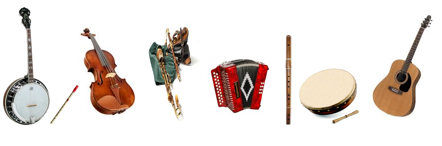 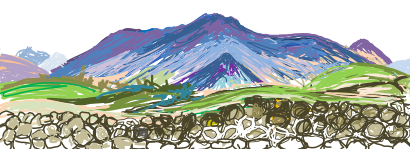 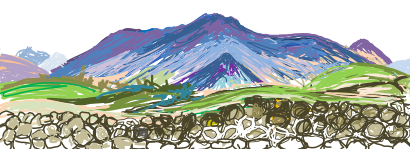 Comhaltas Craobh Boirche music classes run on Tuesday nights, from 7:00 –9:00 pm.  Classes are held in Moneydarragh Hub, 101 Longstone Road, Annalong.  Each lesson lasts approximately 40 minutes and there are lessons for different levels of ability in most instruments.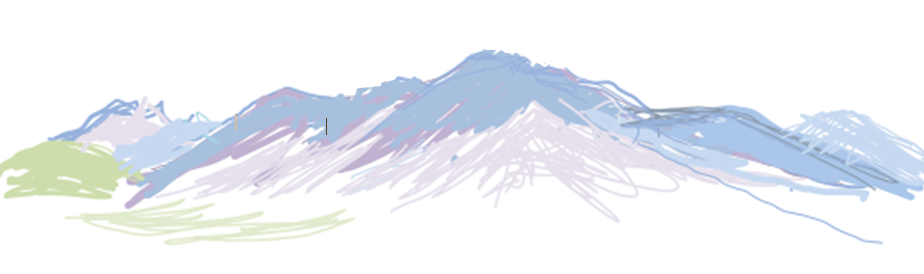  We provide high quality tuition from beginner to advanced level in;Tin whistle, Flute, Bodhran,Fiddle, Banjo, Trad GuitarUilleann Pipes, Button AccordionPiano Accordion Concertina and HarpAll Instruments can be hired for a small deposit and small weekly hire rate.===================================Disabled/ Special Needs Children’s Classes. Children/Adults with Special Needs or Disabilities are welcome to attend classes and to learn to play an instrument in a safe supportive environmentA Safe Learning Environment for Children Boirche has a team of very experienced and qualified tutors along with a number of volunteers who help to supervise classes and monitor the well-being, behaviour and safely of our younger / vulnerable members.Tutors, Committee members and volunteers are Access NI vetted and Boirche has in place a Safeguarding Policy and two trained safeguarding officers to ensure compliance with its Safeguarding Policy.Craobh Boirche organises music sessions and takes part in other events such as the Comhaltas County Concert.  We encourage musicians to enter the County Fleadh competition, and we keep members updated about traditional music workshops and concerts in our region.Class fees are subsidised to keep costs down – please support our fundraising e